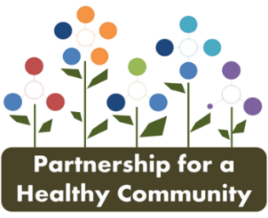 HEAL PRIORITY ACTION TEAM AGENDADate: Thursday, June 11, 2020Time:	 2:00 to 3:30 pmConference Call: 309-670-0444 ID: 257727 PIN:730221GOAL: TO FOSTER AND PROMOTE HEALTHY EATING AND ACTIVE LIVING TO REDUCE CHRONIC DISEASE AND FOOD INSECURITY IN THE TRI-COUNTY AREA.OBJECTIVE #1 (HP2020): By 2022, reduce the proportion of adults considered obese by 2%OBJECTIVE #2 (HP2020): By 2022, reduce the proportion of youth (Grade 8-12), who self-reported overweight and obese by 2%OBJECTIVE #3 (HP2020): By 2022, decrease food insecurity in populations residing in Peoria, Tazewell and Woodford Counties by 1%
TopicLeaderAction ItemsWelcome and Updates from Partnership BoardHow to proceed with HEAL meetingsGreg EberleIntroductions/Partner UpdatesAnnounce pertinent changes for your organizationTeamObjective #1 Adult obesity UpdatesShanita WallaceObjective #2 Youth obesity/overweightUpdatesGreg EberleObjective #3 Food Insecurity UpdatesRebecca Crumrine Asset Mapping 	Rebecca CrumrineDue by 6/30/20AnnouncementsTeamNEXT MEETING: Thursday, July 9, 2020 TBDNEXT MEETING: Thursday, July 9, 2020 TBDNEXT MEETING: Thursday, July 9, 2020 TBD